3. sz. mellékletIgazoló lapLabdarúgó azonosító 
száma: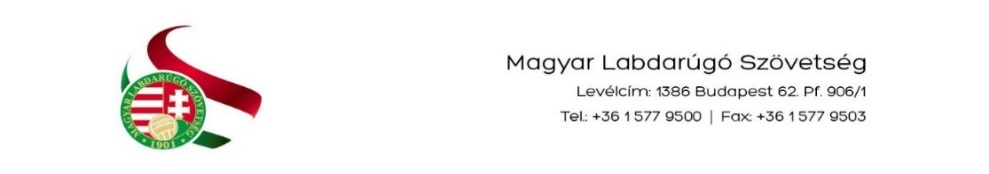 …………….IGAZOLÓ LAP
MAGYAR LABDARÚGÓ SZÖVETSÉG
IGAZOLÓ LAP
MAGYAR LABDARÚGÓ SZÖVETSÉG
IGAZOLÓ LAP
MAGYAR LABDARÚGÓ SZÖVETSÉG
IGAZOLÓ LAP
MAGYAR LABDARÚGÓ SZÖVETSÉG
Sportszervezet neve, székhelye:               A JÁJÉKOS ÚJ CSAPATÁNAK NEVESportszervezet neve, székhelye:               A JÁJÉKOS ÚJ CSAPATÁNAK NEVESportszervezet neve, székhelye:               A JÁJÉKOS ÚJ CSAPATÁNAK NEVESzakág labdarúgás Állampolgárság:   magyarNév:Név:Születéskori neve:Születéskori neve:Születéskori neve:Anyja leánykori neve:Születés helye:Születés helye:Születési ideje:Születési ideje:Kijelentjük, hogy a Magyar Labdarúgó Szövetség Nyilvántartási, Igazolási és Átigazolási Szabályzatát ismerjük és rendelkezéseit elfogadjuk.	Kelt: Dunaújváros, 20……	törvényes képviselő aláírása	labdarúgó aláírása	sportszervezet aláírása
			p.h.Kijelentjük, hogy a Magyar Labdarúgó Szövetség Nyilvántartási, Igazolási és Átigazolási Szabályzatát ismerjük és rendelkezéseit elfogadjuk.	Kelt: Dunaújváros, 20……	törvényes képviselő aláírása	labdarúgó aláírása	sportszervezet aláírása
			p.h.Kijelentjük, hogy a Magyar Labdarúgó Szövetség Nyilvántartási, Igazolási és Átigazolási Szabályzatát ismerjük és rendelkezéseit elfogadjuk.	Kelt: Dunaújváros, 20……	törvényes képviselő aláírása	labdarúgó aláírása	sportszervezet aláírása
			p.h.Kijelentjük, hogy a Magyar Labdarúgó Szövetség Nyilvántartási, Igazolási és Átigazolási Szabályzatát ismerjük és rendelkezéseit elfogadjuk.	Kelt: Dunaújváros, 20……	törvényes képviselő aláírása	labdarúgó aláírása	sportszervezet aláírása
			p.h.Kijelentjük, hogy a Magyar Labdarúgó Szövetség Nyilvántartási, Igazolási és Átigazolási Szabályzatát ismerjük és rendelkezéseit elfogadjuk.	Kelt: Dunaújváros, 20……	törvényes képviselő aláírása	labdarúgó aláírása	sportszervezet aláírása
			p.h.